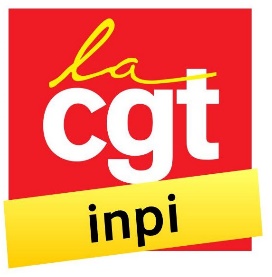 RESULTAT DE L’ELECTION DES REPRESENTANTS DU         PERSONNEL AU CONSEIL D’ADMINISTRATION DU 14 NOVEMBRE 2019Chers Collègues,Notre organisation syndicale remercie l’ensemble des électrices et des électeurs qui nous ont apporté  leur suffrage et témoigné ainsi leur confiance.Lors de ce scrutin, notre liste a obtenu 225 voix, soit 31,12% des suffrages exprimés. Un résultat qui place notre organisation syndicale en tête de cette élection.Vous pouvez compter sur notre détermination et notre investissement au sein de ce conseil pour défendre vos intérêts ainsi que ceux de notre établissement.Résultat Election CA :Nombre de sièges à pourvoir :                                       2Nombre d’inscrits :					      653Nombre de votants :           				      474Taux de participation :                                                  72,59%  A l’issue des opérations de dépouillement électronique, les voix se répartissent comme suit :  Syndicat CGT : Hocine IHADDADENE (titulaire) / Juliette JOVER (suppléante)                 225 voix  Syndicat CFDT : Jérôme CHATEAU (titulaire) / Catherine SURPLY (suppléante)              163 voix Syndicat UNSA : Bruno BERNOS (titulaire) / Bernard BARBIER (suppléant)                      158 voixSyndicat CGT : Sylvie MERESSE (titulaire) / Hélène  BERANGER (suppléante)                   92 voixSyndicat UNSA : Xavier DORLAND (titulaire) / Elisabeth BONNET BOUCHAKOR                85 voixSont déclarés élus :CGT : Hocine IHADDADENE (titulaire) / Juliette JOVER (suppléante)CFDT : Jérôme CHATEAU (titulaire) / Catherine SURPLY (suppléante)